Hexaflexagons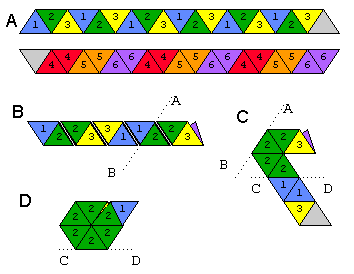 